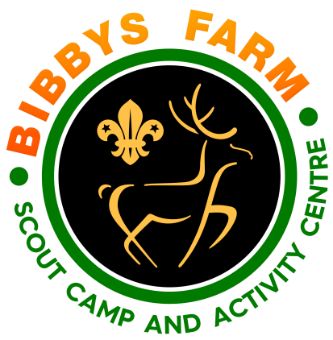 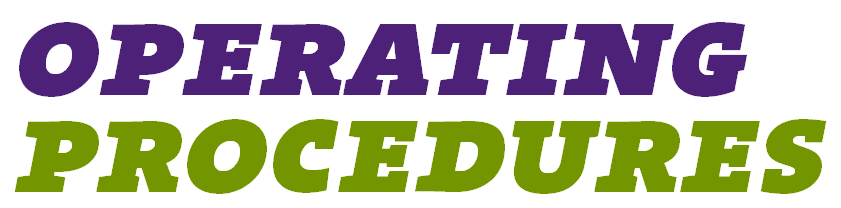 Ninja Tomahawk ThrowingAll group leaders using the Ninja Tomahawk Throwing as an activity need to read the operating procedures below and sign the log sheet to confirm that they have read and will operate the activity in accordance with the procedures laid down therein.All Tomahawks shall be collected from and returned to storage after use.  
Tomahawks must be cleaned after use.Only the supplied plastic “Axes” to be used for throwing at the targets.The Range Officer, who must be a responsible leader and have suitable knowledge, must never leave a group unsupervised or be a participating member of the group.Participants should wait until instructed by the activity leader before retrieving the tomahawk.
The activity leader is the only person who can instruct a thrower to remove a throwing tomahawk from a target unless they have explicitly delegated or shared this responsibility.Any observers should be instructed to stand in a safe location by the activity leader.Participants deemed to be deliberately throwing too aggressively should be managed appropriately by the activity leader to ensure their own and others safety. If any equipment is damaged it must not be used – THIS MUST BE REPORTED IN LINE WITH BIBBYS FARM PROCEDURES.A throwing tomahawk should be offered handle first to another person.